                                   Escola Municipal de Educação Básica Augustinho Marcon     			Catanduvas- SC – Mês de Agosto                                   Diretora: Tatiana M. B. Menegat			Assessora Técnica-Pedagógica: Maristela Apª. Borella Baraúna			Assessora Técnica-Administrativa: Margarete Peter Dutra			Professora: Janete Taciana de Marquias.			5º ano 2   SEQUÊNCIA DIDÁTICA: O CORPO ESTÁ NA HISTÓRIA - SEMANA DE 03/08 ATÉ 07/08OLÁ! GABRIELI; ÉRICK E PEDRO;SEGUEM ATIVIDADES PARA QUE CONTINUEM DESENVOLVENDO NO DECORRER DA SEMANA. COPIEM CADA ATIVIDADE NO SEU CADERNO ESPECÍFICO, FAÇA TUDO COM CALMA E MUITO CAPRICHO!! FIQUEM BEM! FIQUEM EM CASA E CUIDEM-SE!FAÇA A DATA;ESCREVA O SEU NOME COMPLETO	HISTÓRIA E GEOGRAFIAASSISTA O VÍDEO;https://www.youtube.com/watch?v=_wuU_61Sp3wOBSERVE O MAPA DO BRASIL: 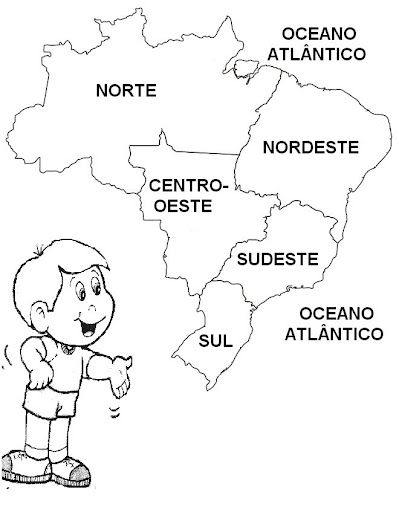 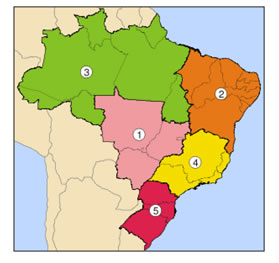 ATIVIDADE 01 -  QUEBRA CABEÇA DAS REGIÕES DO BRASILPINTE UMA REGIÃO DE CADA COR. DEPOIS COLE EM UMA CARTOLINA E DEIXE SECAR A COLA. RECORTE E É SÓ SE DIVERTIR COM O QUEBRA CABEÇA DAS REGIÕES DO BRASIL.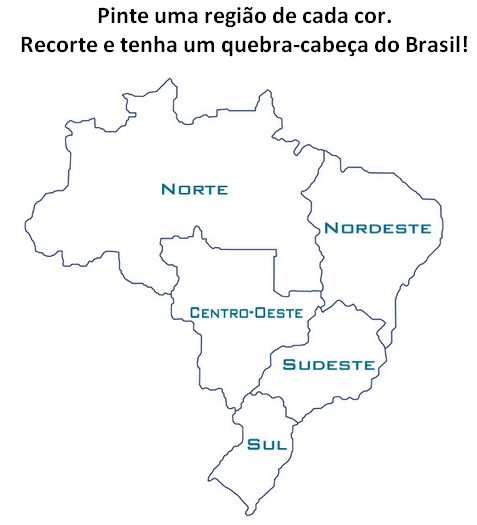 